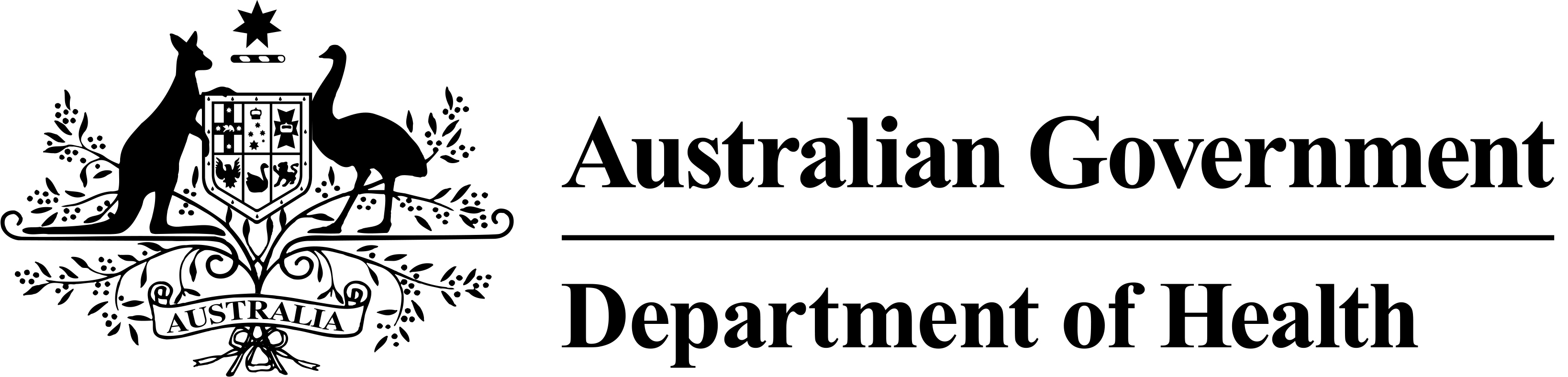 The use of this Check List is not mandatory.   GPs undertaking the Comprehensive Medical Assessment for residents of residential aged care facilities should refer to the relevant MBS Explanatory Notes before using this Check List. Detailed relevant medical historyThis may include a review of:Comprehensive medical examination of the resident This may include, as appropriate to the resident:Additional matters where (and as) relevant to the resident: Develop a list of diagnoses and/or problems, and prepare a written summary of the outcomes of the CMA The summary may include: Medicare Benefits Schedule (MBS) Comprehensive medical assessment (CMA) for residents of residential aged care facilities (RACF) Check List Determine the need for a CMA (for an existing resident) Explain CMA to resident/representative and obtain consent (verbal/written)Find out if the resident has given anyone power to make decisions about medical treatment on his/her behalf Obtain information from previous assessments (eg previous GP/specialists etc) and aged care home, relevant to CMA Results of relevant previous assessments by previous GPs and/or specialists, community based assessments Results of relevant previous investigations and allied health interventions Assessment and intervention by nursing staff of the RACF Details of allergies and any drug intoleranceResident’s medication (prescription and non-prescription drugs), to inform a medication management reviewAcute and chronic pain Falls in the last three monthsImmunisation status for influenza, tetanus and pneumococcus Continence Factors leading to admission into the RACF Cardiovascular and respiratory systems, and other systems  Physical causes of acute and chronic painAssessment of physical function, including activities of daily living Assessment of psychological function, including cognition and moodAssessment of oral health Assessment of nutrition status Assessment of dietary needs Assessment of skin integrity Fitness to drive HearingVisionSmoking and alcohol use Foot careSleepCardiovascular risk factors A list of principal diagnoses/problems identified in the CMAImmediate action requiredAllergies and drug toleranceCurrent medicationIssues to be address in a medication management review Other services/treatment required Provide a copy of the summary to the RACF Offer the resident a copy of the summary Copy of the summary filed in the resident’s medical record  Resident billed for the service as per normal billing arrangement for any other Medicare service  